Oxford Owl Ebooks: Reading At HomeYou can read books online at home using this website and then quiz on them on Accelerated Reader.  Simply click on the link below and follow the instructions on this page to help you.https://www.oxfordowl.co.uk/for-school/oxford-owl-ebook-collection?utf8=%E2%9C%93&query=&age_group=age+7-9&series=&level=&book_type=&view_style=image#Click on this!Username: 
Password: 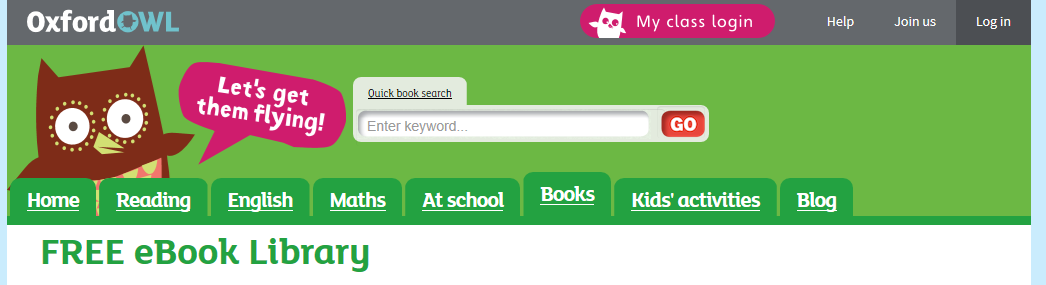 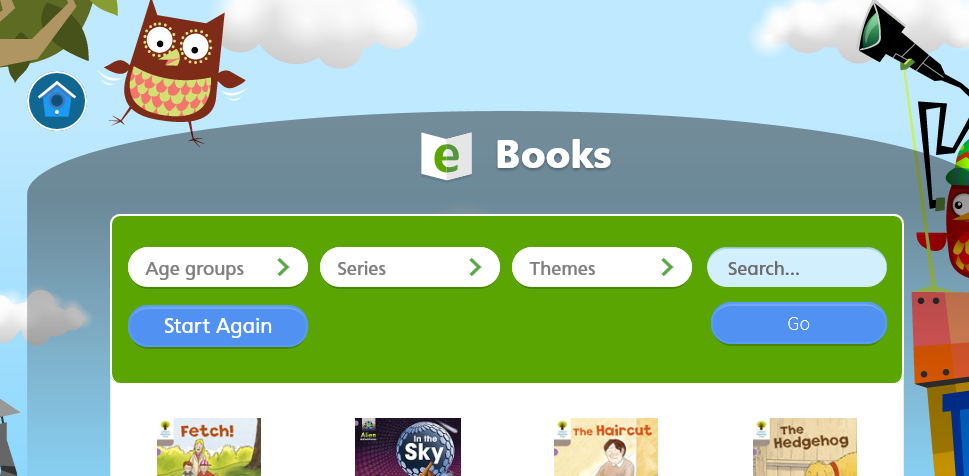 Accelerated Reader Levels 		       Green - 0.0 - 1.9The Toys' Party - 0.4Spots! - 0.5The Ice Rink - 0.6Stuck in the Mud - 0.7By the Stream - 0.7The Snowman - 0.8The Noisy Day - 0.9The Birthday Cake - 1.0the Scarf - 1.1Everyone Got Wet - 1.1Goal! - 1.2Sue Kangaroo - 1.2Flying High - 1.4Patterns - 1.4Ballet - 1.4Kipper and the Trolls - 1.6A Monster Mistake - 1.6The Orchid Thief - 1.8Animal Magic - 1.9Orange - 2,0-2.9Christmas Adventure - 2.1Tiger's Discovery - 2.1Paris Adventure - 2.2key trouble - 2.3The Magic Paintbrush - 2.3Julia Donaldson: A Biography - 2.3Oh, Otto! - 2.3When Animals Invade - 2.4Red Planet -2.4Attack of the Centipede - 2.4The Flying Machine - 2.5The Frog Prince - 2.5What was it like? - 2.6Jellyfish Shoes - 2.6Happy Birthday, Winnie - 2.6Escape of the Giant Chicken - 2.7Power Racers - 2.7Cool Clive - 2.7Stinky street - 2.8Here Comes Trouble - 2.8Here Comes Trouble - 2.8Dinosaur Safari - 2.9Finn MacCool - 2.9Eric's Talking Ears - 2.9Blue - 3.0-3.920,000 Leagues Under the Sea - 3.0the Boss Dog - 3.0Wild Weather - 3.1Jungle Shorts - 3.2The Lazy Giant - 3.3The Crystal Planet - 3.4Sport Then and Now - 3.4Things that Sting - 3.4Captain Comet and the Purple Planet - 3.4Cornflake coin - 3.4 The Personality Potion - 3.4How the World Began - 3.5Nelly the Monster Sitter - 3.5How the World Began - 3.5Clever Monkey - 3.5Ultimate Takeover - 3.5Tom Thumb and the Football Team - 3.5Rumpelstiltskin - 3.6Animal Tricksters - 3.6Dick Whittington - 3.7Air Raid! - 3.7East of the Sun, West of the Moon - 3.8Doohickey and the robot - 3.8Journey to Mars - 3.8Brer Rabbit's Trickbag - 3.9The Huge Horrible Beast - 3.9Yellow - 4.0-4.9What's Inside Me? - 4.0Air Raid! - 4.1Stories of Sherlock Holmes - 4.1White Fang - 4.1Grace the Pirate - 4.1Fables from Africa - 4.2Storm Chasers - 4.2Tales of the Underworld - 4.3Treasure Island - 4.5Black Beauty - 4.5 Mythical Beasts and Fabulous Monsters 4.6Downhill Racers - 4.9Red - 5.0-5.9Making a book - 5.0Black 6.0-6.9Exploring the Deep - 6.5